The Harpur Trust delivering Public Benefit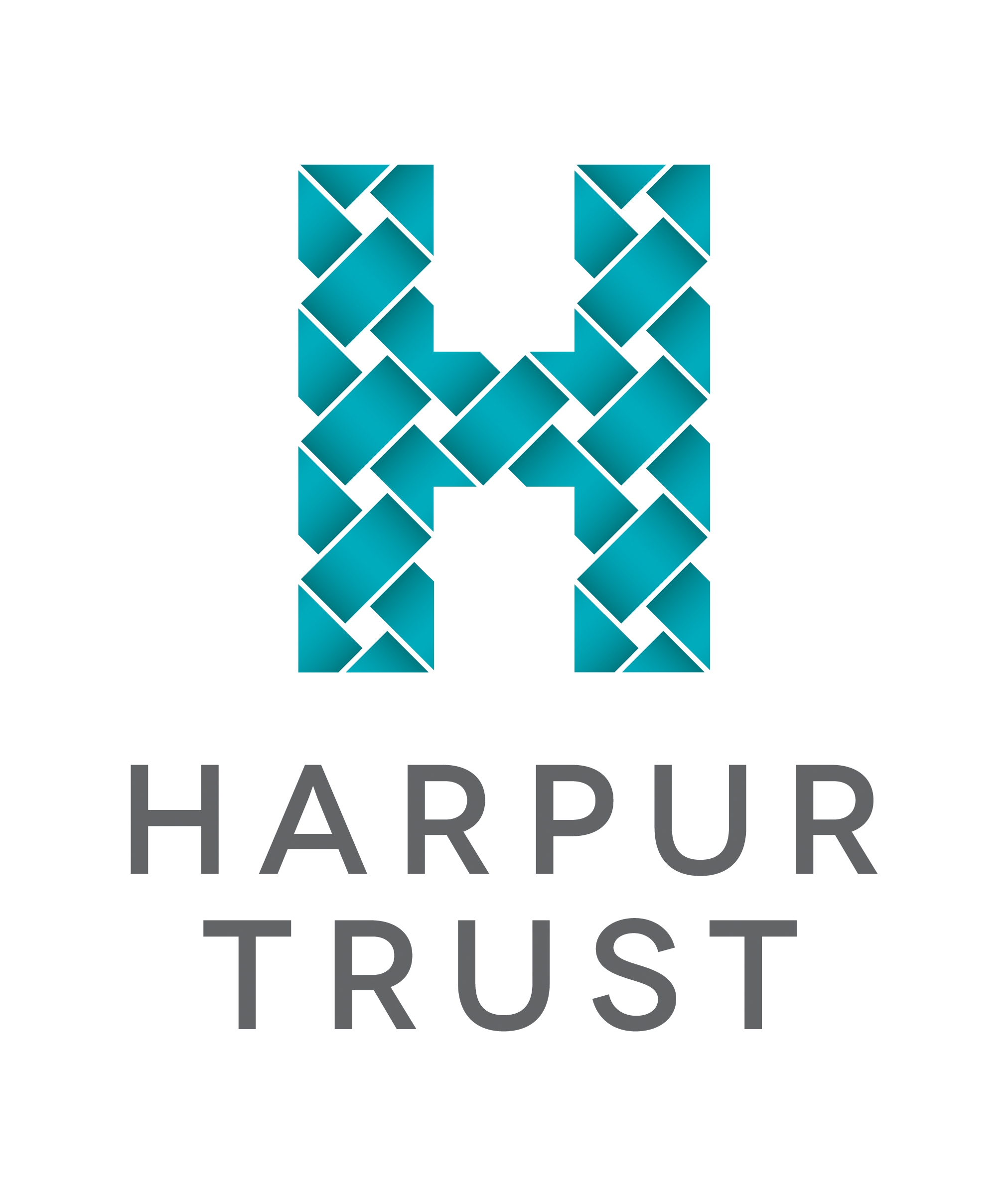 1st July 2017 – 30th June 2018IntroductionThe Harpur Trust continues to pursue its three charitable objects – education, relief and recreation – by grantmaking, providing almshouses, social policy work, operating independent schools, working with maintained schools and also through community work. Within each of these areas it strives to deliver its charitable purposes for the public benefit.Grant Making.  This year we made grants to 43 organisations and 19 individuals, totalling £1,159,293. Full details of our grants programme are outlined in our Annual Report of Trustees and Accounts and also on our website www.harpurtrust.org.uk.Community EventsFollowing the successful introduction of community events in our 450th Anniversary year, the Harpur Trust continues to organise events open to all residents of the Borough which help maintain the diverse but cohesive community which Bedford is known for.  Most were free and where a small charge was made the event was heavily subsidised and those in greatest need were not required to pay. Events included “Have a go with Harpur” day in Bedford Park , Children’s Art project with a competition, exhibition artist run workshops in state schools and specialist CPD for art leads from those schools and a children’s music project run by the Philharmonia Orchestra with workshops for teachers and a schools performance. The events were designed to be as inclusive as possible and drew in large numbers of people who may not have been aware of The Trust before. Almshouses  The Harpur Trust provides Almshouse accommodation for older residents at its sheltered accommodation scheme Randalls Cottage Homes, housing and supporting seven older people in need over the course of this year. A further 35 people were supported through our nomination rights to extra care schemes within the Borough. The modest number supported at Randalls is due to the fact that The Trust is replacing its existing Almshouse provision in order to meet the changing needs and expectations of Bedford’s older residents. We are doing this through investment in a retirement village at the Wixams being built by the ExtraCare Charitable Trust. When this facility opens in 2019 we will close our site in Bromham and our residents will move into the new accommodation. We will then have 25 almshouses at the Wixams and 40 nomination rights to ExtraCare schemes at Oak Way House, Sir William Harpur House and Dame Alice Court, which were all developed with substantial support from The Harpur Trust. The Harpur Trust Schools.  We administer the four Harpur Trust Schools including Bedford School, Bedford Girls’ School, Bedford Modern School and Pilgrims Pre-Preparatory School who between them educate 3,566 boys and girls from the ages of 3 to18.Pupils who attend our schools receive an outstanding education and enjoy a comprehensive and varied curricular and co-curricular programme, with access to facilities and resources that are not so readily available in maintained schools. The Harpur Trust also sponsors The HEART Multi Academy Trust, and has engaged an Education Development Advisor, whose role includes strengthening the links between HEART MAT and the four Trust schools, through activities such as TEACHMEET, a joint networking and training event. She also works on the development of mutually beneficial partnership projects for schools in the state sector and the Harpur Trust schoolsBursary Support.  To ensure a wider number of lower income families have the opportunity to access our schools we offer them the chance to apply for a means-tested bursary to help pay for all or part of their child’s school fees. In 2017/18 we were able to support 208 pupils with their school fees, with 70 of these pupils receiving a free school place. The value of this fee support was £2.45 million. School Initiatives in 2017/18The Trust’s schools all deliver public benefit in their own right. A summary of their public benefit activities provided within the local community between 1st July 2017 and 30th June 2018 is belowFor the purpose of this report we use the following codes:BGS	Bedford Girls’ School			BS	Bedford School				PPPS	Pilgrims Pre-Preparatory School		BMS	Bedford Modern School		ActivityPublic BenefitSchoolCharitable objectHead of Careers had regular meetings throughout the academic year with Bedford Academy Head of Careers Enhanced careers advice / education qualityBSEducationBedford Academy pupils attended 'Careers in Art' EveningOpportunities to support thoughts and decisions around later university study / future careers pathsBSEducationStaff from Bedford Academy were invited to the Harpur Trust Inset Day in January 2018. Staff from The Academy presented on the work that they were doing with their pupils at our Teaching and Learning marketplace and ran sessions, sessions for all teachers from within The Harpur Trust.Sharing professional expertiseAllEducationGifted and Talented event, Escape rooms. Children from Cauldwell, Shortstown and Shackleton Primary SchoolsChildren invited to join BMS students to solve puzzles BMSEducationHarpur Trust Teachmeet hosted at BGS attended by staff from Bedford AcademySharing learning about various teaching strategiesAllEducationMusical in a Day - staff from BMS Performance Arts and Music Faculties worked alongside Bedford Academy staff to audition, rehearse and stage a 30 minute version of AladdinAdvanced drama skills including rehearsal experience - being part of a production team, transferable skills (communication, team work, collaboration), learning rehearsal skills and performance experienceBMSEducationBedford Academy attended Schools Matinee for Half a SixpenceStudents were invited along to see the productionBMSEducationWorking with Bedford Academy Art Department to suggest successful projects and approach to new GCSE spec. Suggested engaging projects for students. BMSEducationHeart MAT Board membershipHeadteacher serves as member of HEART MAT boardPPSEducationGrange Academy - Use of swimming poolStudents with moderate to complex learning difficulties and Autism have the opportunity to learn to swim BMSEducationBedford State Schools Cricket FinalUse of cricket facilities for the State School Finals - attended by 96 students in Years 9 and 10BMSEducationYear 7-10 Girls Cricket Competition - School Sports Partnership use our grounds and facilities to run the eventUse of cricket facilitiesBMSEducationYear 3 & 4 District Cricket Finals - School Sports Partnership Use of cricket facilitiesBMSEducationYear 5 & 6 Girls District Cricket Finals - School Sports Partnership Use of cricket facilitiesBMSEducationYear 5 & 6 Boys District Cricket Finals - School Sports Partnership Use of cricket facilities BMSEducationYear 7/8 Inclusive Tennis at Lincroft School - Delivered by BMS tennis club coaches Sports coaching and understanding of disability sports.BMSEducationGirls Football festival  organised and run by BMS for girls from Bromham and Westfield schools Opportunity to meet a world class England footballer, receive quality coaching from club coaches around the area and encourage further participation in sport.BMSEducationYear 1/2 athletics, tri-golf and rounders - School Sports Partnership use our grounds and facilities to run the state schools eventAble to participate in an event that provides them with health and social benefitsBMSEducationLincroft School -Use of swimming pool for curriculum swimmingMaintained school children are able to have swimming as part of their curriculumPPPSEducationScott Lower School - Use of swimming pool for curriculum swimmingMaintained school children are able to have swimming as part of their curriculumPPPSEducationHills Academy -Use of swimming pool for curriculum swimmingMaintained school children are able to have swimming as part of their curriculumPPPSEducationMark Rutherford School Bedford Academy, Biddenham,  St Thomas More and Wootton invited to one - Attended Harpur Science Forum LecturesOpportunities to deepen knowledge of scienceBSEducationMark Rutherford School -Life drawing masterclass with BS pupilsEnhanced educational experience in life drawingBSEducationMark Rutherford Head of English and Assistant Head of Teaching and Learning visited Brighton College with Bedford School re. boys' academic attainmentOpportunity to share learningBSEducationMark Rutherford School -Interactive right4me webinar re studying Physics at degree level at various universitiesEngagement with university academics assisting current A level studies and supporting thoughts and decisions around later university study.BSEducationMark Rutherford School -Interactive right4me webinar re studying Languages & Cultures, presented by University of Sheffield, University of Reading and King's College LondonEngagement with university academics assisting current A level studies and supporting thoughts and decisions around later university study.BSEducationMark Rutherford School -Meeting between Heads of English to exchange resources and share ideasEnhanced educational experience in EnglishBSEducationMark Rutherford School -Joint school Whipworm Genome project - actual 'live' research project in association with IRIS (Institute for Research in Schools) and the Sanger Institute in CambridgeEnhanced educational experience and opportunity to undertake real live researchBSEducationMark Rutherford School -Interactive right4me webinar re studying Computer Science at Lancaster University, University of Sheffield, Goldsmiths University LondonEngagement with university academics assisting current A level studies and supporting thoughts and decisions around later university study.BSEducationMark Rutherford School -Interactive webinar led by Russell Group Universities re studying Sociology / Criminology at degree level.Engagement with university academics assisting current A level studies and supporting thoughts and decisions around later university study.BSEducationMark Rutherford pupils attended 'Careers in Art' EveningOpportunities to support thoughts and decisions around later university study / future careers pathsBSEducationMark Rutherford School -Interactive right4me webinar re studying English Literature / English Language at University of Sheffield, Goldsmiths, Reading UniversityEngagement with university academics assisting current A level studies and supporting thoughts and decisions around later university study.BSEducationMark Rutherford School -Interactive right4me webinar re studying Law at university (Southampton University and University of Kent present)Engagement with university academics assisting current A level studies and supporting thoughts and decisions around later university study.BSEducationMark Rutherford School – attend presentation by Dr Sadie Jones (Southampton University) re Astrophysics: A Mysterious Supermassive Black HoleOpportunity for Y10/11 pupils to deepen knowledge of astrophysicsBSEducationBS Modern Foreign Languages staff attended MR Y7 carousel eventOpportunity to share experiences to enhance academic opportunitiesBSEducationMark Rutherford School attend Interactive webinar led by Sheffield University, University of Reading and Goldsmiths University re studying History at degree levelEngagement with university academics assisting current A level studies and supporting thoughts and decisions around later university study.BSEducationMark Rutherford Modern Foreign Languages staff visited BS to observe Y6 and 7. Feedback to department included pupil booklets, boys' motivationEnhanced educational experienceBSEducationBedford School Head of Careers had regular meetings with Head of Careers at  Mark RutherfordShared careers advice BSEducationHead of Careers at Bedford School attends CEIAG (Careers Education Information and Guidance) meetings at Bedford Borough Shared careers advice BSEducationNewnham Middle School Gifted and talented students were invited to the Onatti play in FrenchStudents were able to watch the play free of chargeBMSEducationBedford Sixth Form and  Kimberley College shared Philosophy webinar and Philosophy games, BMS studentsImproving understanding of Epistemology (a core A level topic) BMSEducation294 students from Scott Primary School completed 6 experiments in a carousel activity with sixth form students supervising. Access to science practicals at scale and volume. Staff training.BMSEducation54 Year 3 students from St Joseph’s completing a carousel activity including 6 stations and 3 demonstrations. Delivered in 2 sessions.The school currently does not use the labs on site as they are in the process of changing from a middle school to a primary.BMSEducationScott Primary, St Joseph’s and St Gregory’s attend Science AcademyGifted and talented scientists and low income/EAL/SEND students experienced new Science Centre and more technical demonstrations and experiments. State School staff gained confidence in the delivery of practical science.BMSEducationSt Gregory's -59 Year 4 students completing a carousel activity of 5 stations and 3 sixth form led demonstrations. The school currently does not use the labs on site as they are in the process of changing from a middle school to a primary.BMSEducationLed a session for the St Thomas More Teaching School professional study group on GIS - GeographyShared expertiseBMSEducationDaubeney Academy  - One-to-one support of Head of Humanities to help set up Geography curriculum - Curriculum support givenBMSEducationQueens Park Academy, Scott Primary and Edith Cavell School Gifted and Talented event, Escape rooms.Children invited to join BMS students to solve puzzles BMSEducationOxbridge Evening Sharnbrook, Kimberley, St Thomas More Upper SchoolsInformation evening for potential Oxbridge studentsBMS & BGSEducationWootton Upper -Teaching support initiative: working with GTP/PGCE students on placement at these schools - training, invited to lessons, invited to visit our theatre spaceTeacher trainingBMSEducationWootton Upper School - Joint moderation of new A level component 1 examination papersSharing experience of marking and moderating.  BMSEducationGoldington Academy - Working with Head of Department to suggest successful projects and approach to new GCSE spec. Looked at the use of 3D printing Suggested engaging projects for students.  Integrating new technologies.  BMSEducationPriory Lower School -Enrichment day in DT year 5 students.  Students spent the whole day in department manufacturing a product.All students were able to use tools and machinery that they otherwise would not be able to access at their own schools. BMSEducationEdith Cavell School-Enrichment day in DT year 5.  Students spent the whole day in department manufacturing a product.All students were able to use tools and machinery that they otherwise would not be able to access at their own schools. BMSEducation Goldington Academy -One day robotics workshop. Students used a programming language to do some physical computing. Encouraged thinking algorithmically and problem solving. BMSEducationGoldington Green Lower School Lower School Link - DT event making CAM framesYear 5 students working alongside each other on a DT projectBMSEducationPhysics Partner hub school working in partnership with 6 local schools on improving the teaching of KS3 Physics. Support provided to specialist and non-specialist Physics teachers and equipment loaned to partner schools.  Particular emphasis on unconscious bias and stereotype threats which might discourage girls from taking Physics.  6 meetings (2 hosted at BGS) helps looking at different topics with support from the Institute of PhysicsIncreased engagement and uptake at GCSE and beyond.BGSEducationSharnbrook Upper, Bedford Academy, Mark Rutherford, Kempston Challenger Academy -Allied Health Careers EveningProviding information and talks from UEA and health care professionals from physio, nursing, OT, osteopathy, paramedic, pharmacy etc. Increased applications to university/apprenticeships in these fieldsBGSEducationBedford Free School - Visited Art Department to look at Year 11 Art projects to look at structure and coverage of assessment objectivesBetter understanding of the GCSE Art course, better delivery to and understanding by studentsBGSEducationGoldington Academy - Physics department loaned thirteen ripple tanks to Goldington Academy for two weeksBetter understanding of concepts by students at the school as equipment provided which can demonstrate the conceptsBGSEducationBiddenham Upper School - 30 clampstands, 17 measuring cylinders, 15 gas syringes, 12 data loggers and logging equipment, 15 deflagrating spoons and 72 250ml reagent bottles donated to Biddenham UpperStaff and students have access to more/better equipment in order to improve their teaching/understandingBGSEducationPinchmill Primary - Maths Roadshow - led by Year 10 students children in Year 3 and 4 took part in a number of Maths based activitiesStudents provided with an enhanced learning experienceBGSEducationShortstown, Queens Park and Edith Cavell - A range of gymnastic and art activitiesMaintained school children received additional support and encouragement to help develop their skills in different areasPPPSEducationSACRE Co-opted memberSupporting local schools with their RE curriculum and the development of the Bedford Borough Agreed SyllabusBMSEducationSt Thomas More School Careers EveningStudents attended sessions of their choosing given by visiting speakersBMSEducationSt Thomas More School, Ravensden Lower School - Use of the observatory and planetariumChildren in local schools broadening their knowledge and learning about astronomyBSEducationMark Rutherford pupils chosen for roles in Bedford School production of Romeo and Juliet at The Quarry TheatreOpportunities in DramaEducationMark Rutherford pupils took part in a drama workshop led by Steve Lambert, creative director of Badac Theatre Company, followed by a performance of 'Ashes to Ashes' at The Quarry TheatreOpportunities in DramaBSEducationCastle Newnham, Scott and Livingstone -Schools Matinee for Half a SixpenceStudents were invited along to see the productionBSEducation5 students volunteer to support and work on projects at The Higgins as enrichmentStudents helping at local museum - supporting staff to catalogue / repack museum itemsBMSEducationWorkshops led by BMS 6th form students for students with serious disabilities at Ridgeway SchoolCultural experience, education and development of movement skills, developing relationships with wider community.  Final performance of 'Where the Wild Things Are'.BMSEducationPutnoe Primary-  WWII themed dance workshopIncreasing involvement and interest in dance, as well as providing a different way of learning about a normally classroom based topicBGSEducationRenhold Primary - Planet and Alien themed dance workshopIncreasing involvement and interest in dance, as well as providing a different way of learning about a normally classroom based topicBGSEducationPinchmill Primary - American Plains Indian themed dance workshopIncreasing involvement and interest in dance, as well as providing a different way of learning about a normally classroom based topicBGSEducationPutnoe Primary -  African themed dance workshopIncreasing involvement and interest in dance, as well as providing a different way of learning about a normally classroom based topicBGSEducationUniversity of Bedfordshire, Castle Newnham, Goldington Academy - Dance teachers have supported and worked with two interns from UoB as part of Generations Dancing, to produce a collaborative piece of dance. Introducing dance into all areas of the community, highlighting the benefits of danceBGSEducationGreys Education Centre (Pupil Referral Unit)– use  of Ickwell Nature Reserve for Forest SchoolChildren benefit from experiencing the outdoors, engaging in motivating and achievable tasks, developing their social skills through team-building activities. BSEducationEdith Cavell School - Donation of four storage unitsDonation of furnitureBSEducationBedford Free School - CCF activitiesMembers of staff offer CCF activities to Year 9 to 11 students, typically for 2 hours per sessionBMSEducationHeadteacher is early years moderator. Ensuring consistency in all end of year profile judgements locallyPPPSEducationRenhold Primary School - provided minibuses Transport provided so that children could attend educational activities outside of school BGSEducationCastle Newnham - Four Lower Sixth IB students volunteered as classroom assistants one afternoon per week Assisting in classes from Reception to Y4BSEducationEdith Cavell, Springfield and Milton Ernest Lower Schools -Community ServiceSupport of students in lower schoolsBMSEducationLincroft Middle School -Community ServiceSupport of students in a middle schoolBMSEducationGoldington Green Academy -Donation of 18 music standsProvide equipment the school did not possessBMSEducationRothsay Education Centre -Donation of Philosophy and PPE textbooksFollowing a clear out of the PPE library textbooks were donated to adult learnersBMSEducationUse of Ickwell Nature reserve for forest school activities by brownie groupsChildren benefit from experiencing the outdoors, engaging in motivating and achievable tasks, developing their social skills through team-building activities. BSEducationUse of Erskine May Hall to hold National Citizenship Service graduation ceremonyAn appropriate venue provided at less than cost price. BSEducation Bedford Astronomical Society - Use of the Observatory and Planetarium, including support of staffMembers of the local community deepen their knowledge of astronomyBSEducationCourses on astronomy open to the public. Members of the local community deepen their knowledge of astronomyBSEducationGuided visits to  the Observatory and Planetarium,  for numerous local youth and community groupsMembers of the local community deepen their knowledge of astronomyBSEducationBedford Music Hub Meeting Providing a space to hold a meeting BSEducationBedfordshire Philharmonia Music Inset Training Day for state primary schools – part of Orchestra UnwrappedVenue for  training (which is funded by the Harpur Trust) and light refreshments. BSEducationVisiting author's talk by Alexander McCall SmithVenue for the Bedford International Writing Competition  to invite locals to attend an evening with the author and raise   funds for Book Aid InternationalBMSEducationUse of a room to hold the Annual General Meeting of Bedfordshire Schools Cricket AssociationSupporting sport in the communityBMSRecreationProvided a room to hold a meeting for Modernian Swimming Club Supporting sport in the communityBMSRecreation3rd Brickhill Girl Guides - used sports hall for a recreational evening of dodgeballsport and recreationBMSRecreationCastle Rotary Club's annual Young Musician of the Year competition heatVenue for competition - attended by 16 students BMSRecreationFun 4 Young People, YMCA Bedfordshire. Use of School's gymnasium area to hold boxing classes for children aged 14 - 16 from the Kempston area Recreational activityBMSRecreationBeds Hockey Schools and Youth AssociationUse of School's facilities for their awards eveningBMSRecreationMENCAP- Use of swimming pool for children with learning disabilities during the summer holidaysUse of facilitiesPPPSRecreationNational Childbirth Trust - Regional antenatal classes and training for pregnant ladiesUse of facilitiesPPPSReliefSt John's Hospice, Moggerhanger  - Raised awareness of local charity and raised fundsBSReliefBedford Foodbank - Retiring collection from Founders and Benefactors serviceRaised awareness of local charity and raised fundsBSReliefBedford Foodbank - One of the mufti day charitiesRaised awareness of local charity and raised fundsBSReliefHeadway, Bedford - Money raised by Bunyan House (Bedford Prep School) through a series of events Raised awareness of local charity and raised fundsBSRelief East Anglian Air Ambulance -money raised by Harpur House (Bedford Prep School) Raised awareness of local charity and raised fundsBSReliefConcert held in aid of Mind Map Sixth former organised this concert to raise money for Mind Map charityBSReliefHeadway, Bedford - One of the mufti day charities Raised awareness of local charity and raised fundsBSReliefLiving It Up Events - Rock Night 2018 - proceeds donated to charityRaised awareness of local charity and raised fundsBSReliefBedford and District Handicapped Riders Association - One of the mufti day charitiesRaised awareness of local charity and raised fundsBSReliefCarers in Bedfordshire - One of the mufti day charitiesRaised awareness of local charity and raised fundsBSReliefThe Bread Project - One of the mufti day charitiesRaised awareness of local charity and raised fundsBSReliefBedfordshire and District Cerebral Palsy Society - One of the mufti day charitiesRaised awareness of local charity and raised fundsBSReliefBedford Daycare  Hospice - Junior School Charity AfternoonWhole of the Junior School were involved in running stalls, selling cakes, devising games etc. to raise money for charityBGSReliefTibbs Dementia Foundation -Sale of programmesMonies raised from the sale of programmes for the Junior School Christmas ProductionBMSRelief Tibbs Dementia Foundation - Concert to celebrate five years since Tibbs inception and its relationship with BMSConcert at BMS involving students from years 8 to 13 performed alongside members of the Music4Memory group. Approx 40 students were involvedBMSRelief Tibbs Dementia Foundation - Charity Raffle Money raised to support their workBMSReliefTibbs Dementia Foundation -Production programme salesDonations given for programmes for the junior school productions BMSReliefTibbs Dementia Foundation -Cake SaleMoney raised to support their workBMSReliefTibbs Dementia Foundation - A team of girls represented Tibbs in the Giving Forward advocacy competition winning £1000 grant.More people can benefit from the support provided by Tibbs Dementia Foundation.  More awareness by student community of this charityBGSReliefEnterprise Club are donating the proceeds from the sale of school-branded water bottles to the school charity - Bedford Daycare HospiceMore people can benefit from the support provided by Bedford Daycare HospiceBGSReliefKing’s Arms Project Charity Fund raising across the school yearMoney raised BGSReliefVarious fundraising activities for  Keech HospiceMoney raisedPPPSReliefBedPop Science Lab.  Celebration of science at the Higgins Museum. Carried out various timetabled demonstrations to the public.Science educationBMSEducationBedPop Fun Palaces.  Celebration of science at the Higgins Museum. - Run by Biology teacher and sixth form students, workshops involving chemical curiositiesPromoting STEM amongst primary aged children.  BGSEducation5 Lunch clubs for isolated older people  held throughout the yearLocal elderly people are entertained and given lunch for 1.5 hours for each session.  This is run by the sixth form service team and held 5 times each academic year.BGSReliefYear 1 and 2 undertook litter picking in the school parkChildren picked litter to provide a cleaner environment and promote pride in the local communityPPPSReliefPaul Catherall Art ExhibitionFree art exhibition open to the public, with a focus on modernist design - art appreciation and education free of chargeBSEducationPaul Catherall Gilbert Lloyd LectureFree lecture by artist - aimed to broaden knowledge – open to public and secondary schools invited.BSEducationStaff & Friends Art ExhibitionFree art exhibition open to the publicBSEducationArt Exhibition: Crossing Paths - Susannah Oliver and Fiona WhitemanFree art exhibition open to the public – secondary schools invitedBSEducationLecture by Elizabeth Schafer: Shrewing AroundA free lecture open to the public re Shakespeare's play 'The Taming of the Shrew'BSEducationArt Lecture: Francis Bacon, An Intimate Portrait, by art historian Michael PeppiattA free lecture open to the publicBSEducationDr Bendor Grosvenor (art dealer and art historian) Gilbert Lloyd LectureFree lecture on art history to inspire and broaden knowledge of art history. Open to public and schools invitedBSEducationArt Exhibition: STILL, exhibition of photographs by Graham PiggottFree art exhibition open to public – schools invitedBSEducationCeramics and Sculpture Exhibition - Life & Maturity: Expression Through ArtFree art exhibition open to public – schools invitedBSEducationNature's Outback: nature photography exhibition at The Quarry TheatreFree art exhibition open to the public -  schools invitedBSEducationStudents' End of Term Art ExhibitionFree art exhibition open to public-  schools invitedBSEducationWeekly lunchtime music concertsOpen to publicBSEducationEvening music concerts - Prep School informal concerts; Music Prize Competitions; Spring Chamber Concert; Composers' Evening; Summer Bands Concert; St Cecilia's Concert; An Evening of Film Music; Summer Chapel Choir and Orchestral Concert; Choral Society ConcertOpen to public Attendees benefit from listening to quality musicBSEducationFun for Young People - Children attended a performance of West Side Story, the Senior School productionDisadvantaged children from the Kempston area were invited to watch the performance, with transport providedBMSReliefHeadway - 3 Lower Sixth students volunteered as Rehabilitation assistants, Helping people with brain injuries BSReliefBedford and District Handicapped Riders Association- 7 Lower Sixth students volunteered at horse riding sessions.Volunteering to enable handicapped riders to have horse riding sessionsBSReliefSpanish meet up out of school.  Year 12 and 13 students help members of the Hispanic community with their English and support adult learners of SpanishHelping adult learners improve their Spanish as well as integrating with Spanish speaking members of the Bedford communityBMSEducationCommunity service and residential care homes for older peopleSocial support of elderly / infirm clientsBMSRelief Elisabeth Curtis Riding for the Disabled - Community serviceSupport of disabled clients at local riding schoolBMSReliefHeadway - Community serviceSupport of adults with brain injuriesBMSReliefBedford Food Bank-  Community serviceAdministrative and organisational support for staff providing food parcelsBMSReliefBedford Daycare Hospice -Community serviceSupport for terminally ill patients in a hospiceBMSReliefTibbs Dementia Foundation - Community serviceSupport for dementia patients and their carersBMSReliefDifferent Brew Café (Beds Garden Carers - Community serviceWorking in café / kitchen with adults with learning difficultiesBMSReliefSoupfest - BMS Sixth form students sold soup, BGS students served soup provided by school Fundraising event supporting local homeless charitiesBMS & BGS ReliefBedford Food Bank Harvest FestivalStudents donated goods for the local foodbankBMSReliefDine With us on the StreetsDonation of warm clothing, sleeping bags and blankets for homeless popleBMSReliefCharis Mother and Baby Unit, Foxgloves Childrens Home and Bedford Foodbank - Advent Calendar collectionStaff donated advent calendars for distribution to local charitiesBMSReliefChristmas in a Box - Christmas food appealStaff and students donated items of food for the Christmas in a Box appealBMSReliefBedford Food BankDonations for distribution to local people in needPPPSRelief